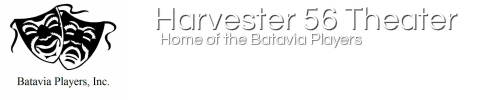 Youth Education Programs Enrollment Form             Student Name _________________________________________D.O.B. _____________   Age ______  Grade _______School________________________________________________Home Address____________________________________________________________Parent or Guardian________________________________________________________Contact Phone_________________________  Email_____________________________Emergency Contact Name and Number_______________________________________ALLERGIES_______________________________________________________________Any Medical or other information staff should be aware of:________________________________________________________________________Theater or Dance experience _______________________________________________________________________________________________________________________________________________________________________________________________Names and Phone Numbers of those permitted to pick your child up from camp- PLEASE NOTE photo ID will be requested of all individuals picking up students1.______________________________________________________________________2.______________________________________________________________________3.______________________________________________________________________I do____ I do not_____ give my permission for my child to be included in photography/video of this camp program, and for his/her image and likeness to be used in advertising, press releases, or reporting regarding same, in electronic or print media, without expectation of recompense. 	Please sign and date   _____________________________________________________ Participation Agreement and WaiverI, _______________________________, am the parent/guardian of _______________________________. I give my permission for my son/daughter to participate in the Youth Education Programs at Harvester 56 Theater, offered by Batavia Players. I understand that although the students will be supervised by staff, I do assume the risk in my student’s participation in this program. I acknowledge that I will not seek to have Harvester 56 Theater or Batavia Players or its staff held liable in the event that any accident, injury, loss of property or any other circumstance or incident occurs during or as a result of my son’s/daughter’s participation in this program. This release of liability includes accident, injury, loss, or damages to the student, as well as, to other individuals or property which may result from the student’s participation in this program. I hereby release and agree to hold harmless Harvester 56 Theater/ Batavia Players, its officials, agents and employees, from any claims arising out of my son’s/daughter’s participation in this program. I have read and understand and accept all of the statements above and accept full responsibility as described.Sign and Date _________________________________________________________I understand that my child’s participation in the activity is a privilege, and that rules of acceptable behavior apply. I acknowledge that I have reviewed with my child the rules and requirements established for this activity; all policies and procedures; rules of conduct set forth in the Student Code of Conduct, and that they understand the need to abide by them in order to participate.Sign and Date_________________________________________________________Student Code of ConductI am a member of a cooperative team of learners and performers. I agree to:• Arrive punctually and participate positively in all activities and lessons. • Be prepared with appropriate materials. • Be properly attired. GENERAL SCHOOL DRESS CODE APPLIES: no short, tight or revealing clothing, no bare feet, flip flops, heels, or loosely fitting shoes. Shorts must be worn under skirts. Pants must stay on hips. Dress daily for movement! DANCE CAMP dress requirements will be set by the teacher. • Exhibit respect toward others. Bullying, inappropriate language, exclusionary behavior, or disrespect towards campers or staff will not be tolerated. • Conduct myself in a responsible manner. • Obey all program rules, including safety rules. ELECTRONICS: Cell phone use is not permitted during program time. Phones are to remain in backpacks or with belongings; if students need to make a call, a staff member will supervise use and require phone to be put away before the student rejoins group. NO OTHER ELECTRONIC DEVICES. If a student is found using electronic devices during program time, the device will be removed and kept by senior staff until the student is picked up at end of session. Electronics will be permitted during snack time at day camps AT DISCRETION OF STAFF.Student Sign and Date_________________________________________________